Задание на ЧиП Томской области 12.06, Тимирязево (Водовод)дисциплина: спринтПараметры:А (МЭ, Мдо21): 4,9 км, 17 КПВ (ЖЭ, Ждо21, Мвет, Мдо19): 4,5 км, 15 КПС (Мдо17, Ждо19, Ждо17): 3,9 км, 13 КПD (Мдо15): 2,6 км, 10 КПЕ (Ждо15, OPEN): 1,7 км, 5 КП вдоль дорогЕсть изменения в дорожной сети, не внесенные в карту.Опасные места: колючая проволока вокруг зданий водовода, КП №50.Место страта: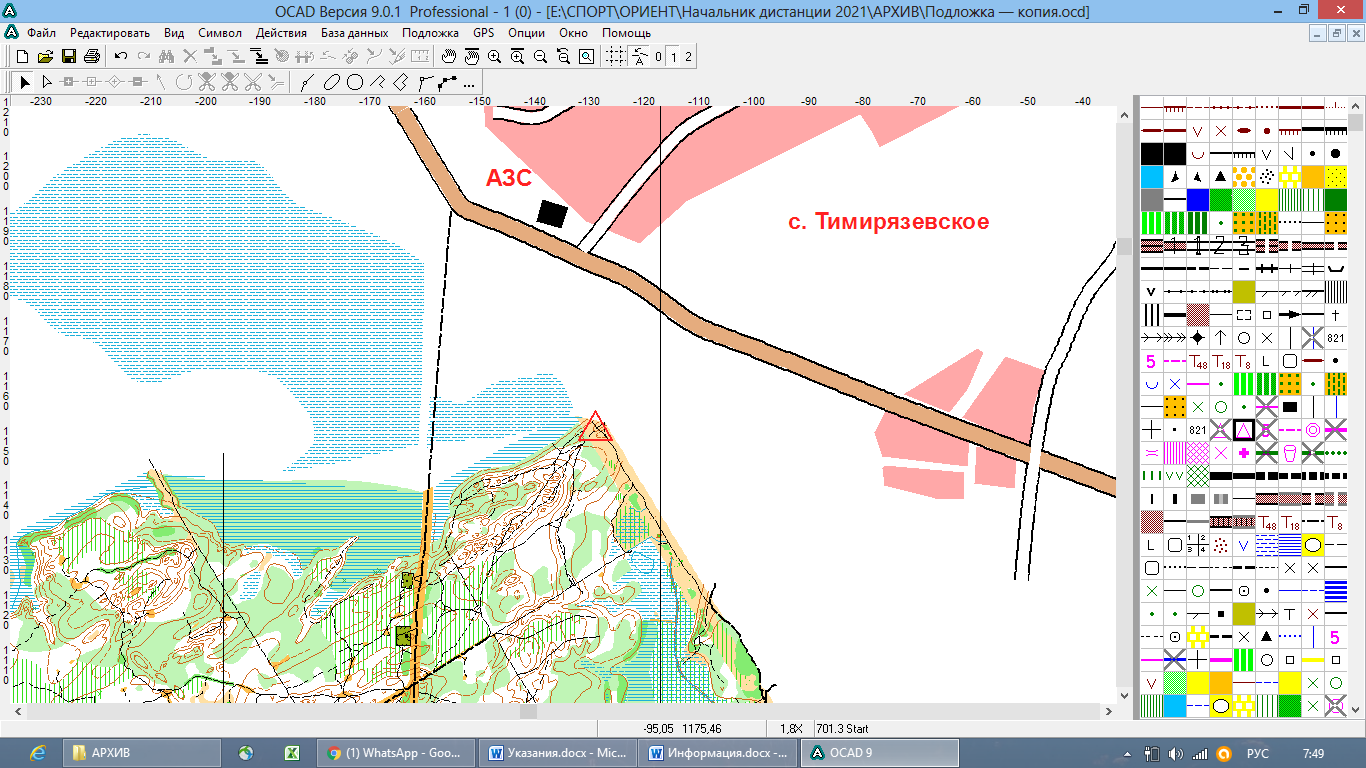 Заезд через водовод. Машины прошу парковать на просеке ЛЭП.